湖北成人教育2018年成人高考专升本高等数学一考试预测题及答案（九）一、选择题：每小题4分，共40分，在每小题给出的四个选项中，只有一项是符合题目要求。第1题     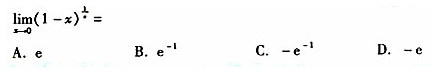 参考答案：B第2题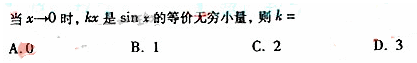 参考答案：B第3题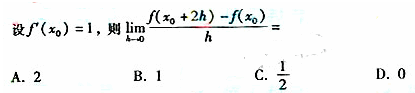 参考答案：A第4题    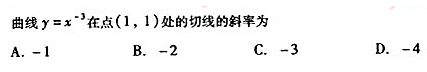 参考答案：C     第5题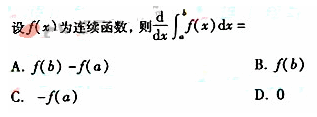 参考答案：D第6题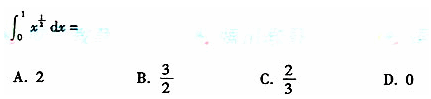 参考答案：C第7题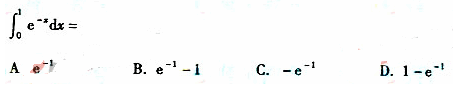 参考答案：D第8题   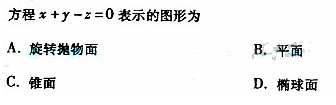 参考答案：B第9题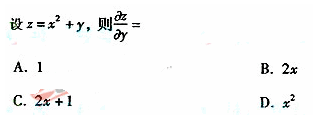 参考答案：A第10题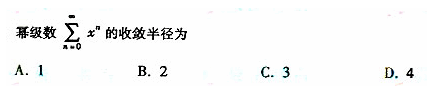 参考答案：A填空题：本大题共10小题。每小题4分，共40分，将答案填在题中横线上。    第11题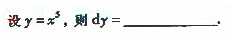 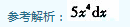 第12题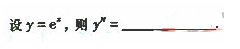 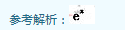 第13题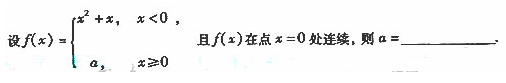 参考答案：0第14题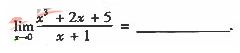 参考答案：5第15题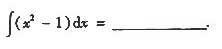 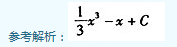 第16题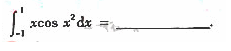 参考答案：0第17题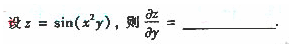 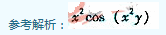 第18题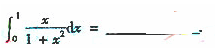 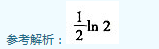 第19题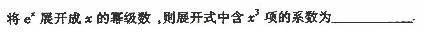 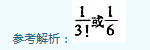 第20题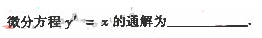 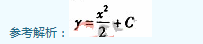 